Patient Name: _______________________________________________________    DOB: _______________Employer Name:  ___________________________________________________________________________Address: __________________________________________________________________________________Claim Number:  ______________________________   Date of Injury/DOI: _____________________________Description of Accident: _____________________________________________________________________Adjuster’s InformationAdjuster’s Name: ___________________________________________________________________________Adjuster’s Phone Number:  ______________________________  Fax Number: _________________________Workers’ Compensation Insurance Carrier InformationCompany Name: ___________________________________________________________________________Address: __________________________________________________________________________________Phone Number: ___________________________________  Fax Number:  _____________________________Have you completed a Notice of Injury Form for your employer?          Yes     NOAny person who knowingly and with intent to injure, defraud, or deceive any employer or employee, insurance company, or self-insured program, files a statement of claim containing any false or misleading information is guilty of felony of the third degree.  In the event the illness or condition is not a result of Workers Compensation, I hereby agree to pay the fees for services rendered.Patient Signature: ___________________________________________________    Date: _________________________GENERAL PATIENT INFORMATIONPatient (FULL, LEGAL) Name: __________________________________________________________________Date of Birth: _____   _____   _____ 	Social Security Number (required): _______________________________Patient Gender: ________________        Marital Status:      Single  	  Married       	  Divorced      	  WidowedPreferred Language:  ________________   Have you ever been a patient in this practice before?  Yes   NoEthnicity (select one):   Hispanic/Latino	 	 Not Hispanic/Latino	Race:  	 Black/African American	 American Indian	 Asian       White	  Hawaiian/Pacific Island	 Other__________________Home Address: _____________________________________________________________________________Alternate Address (If applicable): _________________________________________________________________E-Mail: ____________________________________ Home: ___________________   Cell: _________________Emergency Contact: ________________________________________ Phone#: _________________________Patient Signature: ___________________________________________________    Date: _________________________**Please provide a brief explanation for today’s visit: _________________________________________________Smoking Status:       Former                     Never a smoker		 Current smoker, Packs per day___________Have you had:	 Pneumonia Vaccine?   No    Yes, when? _________    Flu Vaccine?  No     Yes, when? _______Review of Systems: Do you have any of problems related to the following systems? Check the appropriate box.Family History: (please select all that apply)For nurse, only:  BP________   HR ________   Temp  ________  RR  _______  Sat ________ Ht  ________  Wt ________Patient Signature: ___________________________________________________    Date: _________________________Have you had any x-rays or tests to evaluate current problem?    No      Yes, please explain____________________Have you had a similar problem before?      Yes          No       If Yes, how long ago? ___________________________Do you have pain related to your current problem?        Yes          No  If YES, pleas CONTINUE with questionnaire. If NO, please STOP and CONTINUE ON THE OTHER SIDEWhere is the pain? (mark an “X” on the diagram)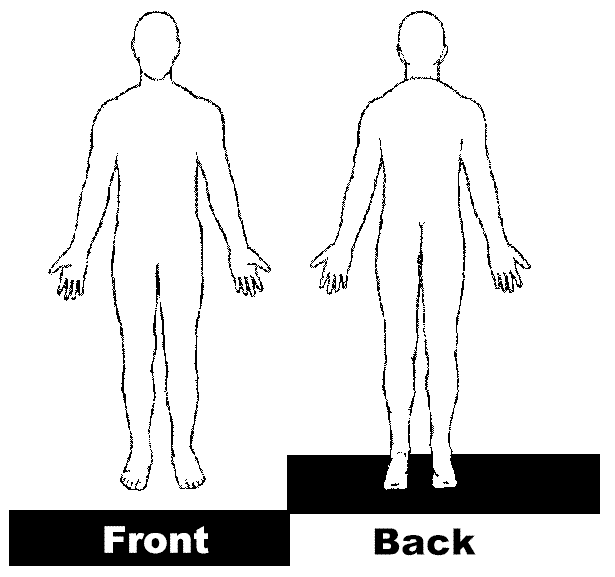 Describe your pain/symptoms: (check if applicable)Stays all the timeComes and goesPressureThrobbingNumbnessAchingDullSharpHeavyBurningTinglingGnawingShootingPrickingPlease, rate your pain/comfort level using the scale below: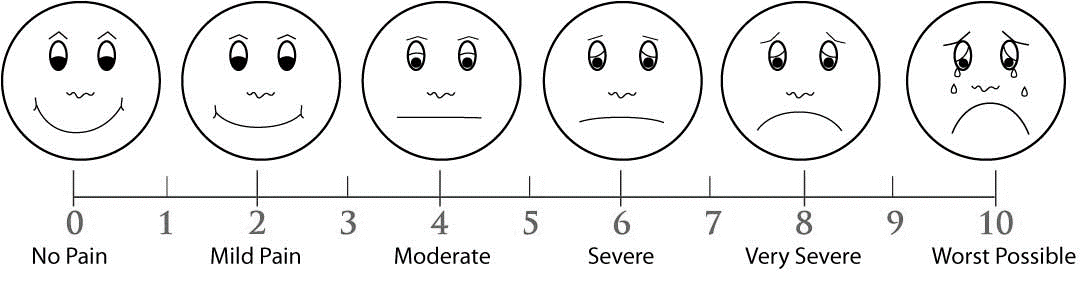 What is your goal for pain relief using above scale? ___________What activities/positions increase your pain? _____________________________________________________________What activities/positions decrease your pain? ____________________________________________________________What activities does pain interfere with or prevent you from doing? __________________________________________Patient Signature: ___________________________________________________    Date: _________________________Allergies:   None	Latex Allergy:	   Yes	       NoMedication Allergies					Reaction                              ________________________________________________________________________________________________________________________________________________________________________________________________________________________________________________________________________________________________________________________________________________________________________________________________________Food Allergies: 		  No	       Yes _______________________________________________________________Dye/Tape Allergies: 	  No	       Yes _______________________________________________________________Shellfish/Iodine Allergies:	  No	       Yes ________________________________________________________Current Medications:  Check here if attaching a home medication listPreferred Pharmacy:   Name_____________________________ Phone Number: _______________________Is this a mail-in pharmacy?    Yes      NoPatient Signature: ___________________________________________________    Date: _________________________Social History:      Advanced Directives (Living will):    Yes      No Occupation: _________________________________   |     Single	  Married 	  Divorced 	  WidowedAlcohol:  No 	  Yes   Drinks per day/week: ____________________________________________________________Drug Use or Addiction:   No 	  Yes   Drug(s): _____________   Caffeine use:    No 	  Yes   How often? _________Past Medical History:     No Medical History     |   Check all that applyAortic AneurysmCarotid Artery StenosisStrokePeripheral Arterial DiseaseVaricose VeinsHypertensionHeart DiseaseIntermittent ClaudicationIrregular heart beatMurmurHeart Attack (MI)Venous insufficiencyColitisConstipationDiverticulosis/DiverticulitisGallbladder diseaseEsophageal refluxGastrointestinal BleedingHernia: ______________HemorrhoidsIrritable Bowel SyndromeIntestinal obstructionAsthmaCOPDChronic Kidney DiseaseColon polypsHematuriaKidney stonesDepressionBipolar DisorderAnxietySleep ApneaAsthmaArthritisFibromyalgiaDiabetes MellitusNeuropathyHyperthyroidismHypothyroidismHepatitisHIVTuberculosisAlzheimer’s DiseaseChronic PainDementiaMultiple SclerosisParkinson’s DiseaseSeizure DisorderAnemiaCoagulation DefectsSickle Cell DiseaseDVT: _____________Pulmonary EmbolismCancer: ___________Other: ____________Past Surgical History:    No Surgical History     |        Please list surgeries and approximate dateAneurysm RepairAngioplastyAppendectomyArthroscopyAV Graft/FistulaBrain SurgeryBreast Biopsy Cataract RemovalCardiac BypassGallbladder RemovalHeart CatherizationHeart valve replacementHemorrhoidectomyHernia:  ___________HysterectomyKidney RemovalMastectomy [  ] L    [  ] RPacemakerImplanted DefibrillatorProstate SurgerySpine (back/neck)SplenectomyThyroid SurgeryTonsils/AdenoidsTotal Hip    [  ] L    [  ] RTotal Knee [  ] L    [  ] RTubal LigationOther:  _____________________Other:  _____________________Other:  _____________________Patient Signature: ___________________________________________________    Date: _________________________CONSENT TO DISCLOSE MEDICAL INFORMATIONPatient Name: __________________________________       SSN#: ______________________May we leave a message on your answering machine/voice message about your medical care?    Yes     NoBy signing this form, you are granting consent to Surgical Specialists of Southwest Florida to use and disclose your protected health information for purposes of treatment payment, and health care operations.  I authorize the release of my medical records to any physicians to whom I am referred.  I understand that I am financially responsible for all charges of services to me, including the balance remaining after payment of possible insurance benefits.  I assign the benefits payable for physicians’ services to the physician furnishing the services.Our Notice of Privacy Practices provides more detailed information about how we may use and disclose this protected health information.  You have a legal right to review our Notice of Privacy Practices before you sign this consent, and we encourage you to read it in full.  Our Notice of Privacy Practices is subject to change.  If we change our notice, you may obtain a copy of the revised notice by calling our office at (239) 936-8555.  You have a right to request us to restrict how we use and disclose your protected health information for the purposes of treatment, payment or health care operations.  We are not required by law to grant your request.  However, if we do decide to grant your request, we are bound by our agreement.  You have the right to revoke this consent in writing, except to the extent we already have used or disclosed your protected health information in reliance on your consent.  A copy of this form is to be considered valid as an original.We utilize an automated system to remind you of your next appointment.  By signing this you also give us permission to include you in this automated calling system.  If you do not wish to be reminded of future appointments, please let the receptionist know this.Patient Signature: ___________________________________________________    Date: _________________________CONSENT FORM FOR ePRESCRIBE PROGRAMePrescribe Program ePrescribing is way for doctors to send an accurate, error free, and understandable electronic prescription from the doctor’s office to the pharmacy. The ePrescribe Program also includes: • Formulary and benefit transactions - Gives the health care provider information about which drugs are covered by your drug benefit plan. • Medication history transactions - Provides the health care provider with information about your current and past prescriptions. This allows health care providers to be better informed about potential medication issues and to use that information to improve safety and quality. Medication history data can indicate: compliance with prescribed regimens; therapeutic interventions; drug-drug and drug-allergy interactions; adverse drug reactions; and duplicative therapy. Consent By signing this consent form, you are agreeing that your provider may request and use your prescription medication history from other healthcare providers and/or third party pharmacy benefit payors for treatment purposes. You may decide not to sign this form. Your choice will not affect your ability to get medical care, payment for your medical care, or your medical care benefits. Your choice to give or to deny consent may not be the basis for denial of health services. You also have a right to receive a copy of this form after you have signed it. This consent form will remain in effect until the day you revoke your consent. You may revoke this consent at any time in writing but if you do, it will not have an effect on any actions taken prior to receiving the revocation. Understanding all of the above, I hereby provide informed consent to Surgical Specialists of Southwest Florida, PA to enroll me in this ePrescribe Program. I have had the chance to ask questions and all of my questions have been answered to my satisfaction. ________________________________________		__________________________Print Patient Name 						Patient DOB ________________________________________		__________________________Signature Patient 						Date________________________________________Relationship to PatientYesNoYesNoFatigueAbdominal PainFeverBlack or tarry stoolChillsBloody stoolEyes watering or dischargeUrinary frequencyLoss of hearingUrinary incontinenceNasal passage blockageMuscle weaknessSore throatEasy bruisingChest pain or discomfortJoint Pain, where____________PalpitationsDizzinessFeeling of the feet being coldFaintingShortness of breathDepressionCoughSkin LesionCoughing up bloodNumbness or tingling in legs/feetNauseaSwelling in legs/feetVomitingOther:FatherMotherBrotherSisterBreast CancerOvarian CancerOther CancerHeart DiseaseStrokeHypertensionDiabetesAtherosclerotic Vascular DiseaseAneurysmOther (please specify)MedicationDosageTimes per dayPrescribing Doctor I give my permission to Surgical Specialists of Southwest Florida, P.A., to disclose my protected health information to the following family or friends:Name:  _________________________________________ _    Relationship: __________________________Name:  _________________________________________ _    Relationship: __________________________Name:  _________________________________________ _    Relationship: __________________________OR  I request that all my protected health information be disclosed only to “Me” and no one else other than my other healthcare providers.